University of Toronto Chemistry ClubLash Miller Chemical Laboratories80 St. George StreetToronto, ON M5S 3H6chemclub@utoronto.caThe U of T ChemClub is happy to reimburse the transportation of its membership from one campus to another to attend ChemClub events. 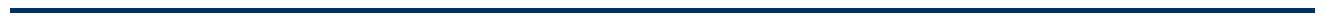 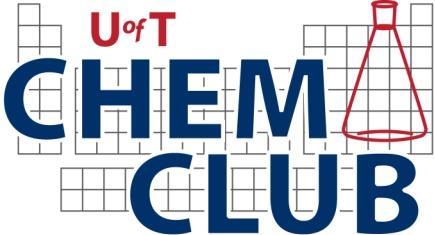 Please attach any prove of transportation (e.g. receipts), and submit the following request form to: Chem Club President 	Yu Ju Kim   			yuju.kim@mail.utoronto.ca 				or Treasurer	              Shrey Desai			shrey.desai@mail.utoronto.ca Keep receipts for all events till the end of each semester.We will provide full reimbursement on all public transportations provided by TTC and GO transit (up to $15 for each trip).For taxi or similar form of transportation (i.e., ridesharing), we will reimburse up to $10 per person. Ensure each traveller’s name is present in some capacity on a receipt or rideshare app.Should you decide to drive, we will also reimburse for your gas by distance between the campuses and your parking for the duration of your stay up to 5 hours.The executive team reserves the right of final decision on the reimbursement.Contact InformationContact Person: ______________________________________ Lab affiliation: 	Phone Number: __________________ Email: _____________________________________________ Office:	Event(s) Information            Summer term                                        Fall term                                            Winter termName of Event(s) attended: 	Date(s): ___________________________________________________________________________________________ Type of transportation:	Passenger(s) if you are ridesharing or driving: ____________________________________________________________Transportation reimbursementTotal amount requested: ____________________  

Name to which cheque should be addressed if granted: _______________________Email to which e-transfer should be addressed if granted: ________________________(Note that proves of transportation and receipts will be requested.)Signature: ____________________________________ Date Submitted: 	